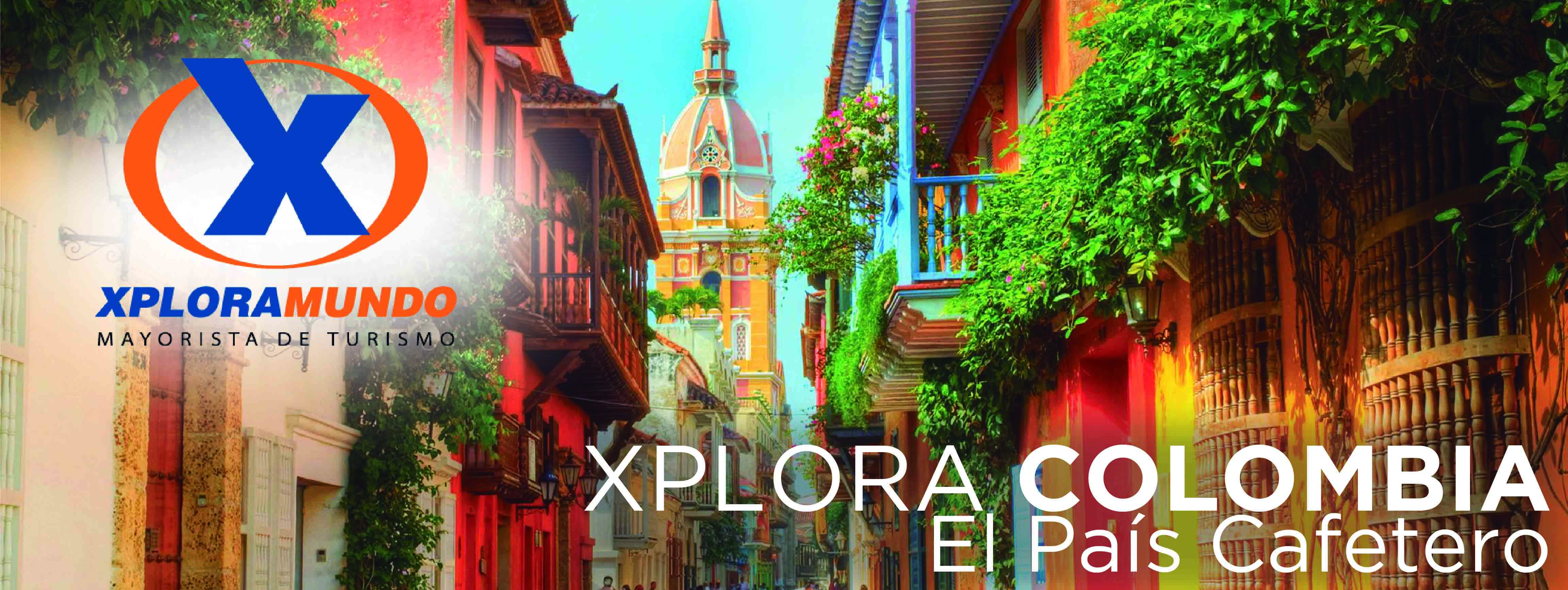 MEDELLIN Y SU FERIA DE LAS FLORES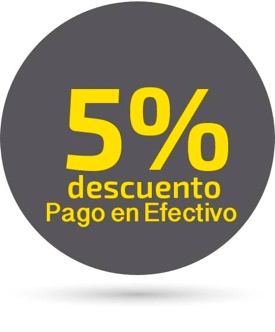 4Días/3NochesVigencia: del 01 al 09 de Agosto 2017Programa Incluye: Traslado Aeropuerto – Hotel – Aeropuerto en servicio privadoTres (03) noches de alojamiento en el hotel elegido con desayuno buffet City tour con visita al Jardín Botánico (incluye boleta a la exposición de orquídeas, pájaros y flores)Traslado Hotel – Desfile de Silleteros – Hotel en servicio regularBoleta de Palco para apreciar el gran desfile2.4% IVA sobre servicios de intermediación de Agencia de Viajes y Mayorista.5% ISD – Impuesto sobre salida de divisas.PRECIOS POR PERSONA EN US$.Notas:Exposición de Orquídeas, Pájaros y Flores aplica del 04 al 07 de AgostoDesfile de Silleteros el 07 de Agosto**Para nosotros es un placer servirle**HOTELCATEGORIASGLN/Adic.DBLN/Adic.TPLN/Adic.CHDN/Adic.PARK 10 5*Luxury1008215594127N/AN/A33924ART HOTEL 4*Clásica92318749794N/AN/A2690POBLADO PLAZA 5*Superior859166465834216937034FOUR POINTS BY SHERATON 4*Clásica84716149794N/AN/A32518DIEZ HOTEL 4*Estándar84716148590437742690POBLADO ALEJANDRIA 4*Estándar8341575621154859037034GHL STYLE SAN DIEGO 3*Estándar726121432734016233924